السؤال الأول : أ) ضعي إشارة ( ✓ ) امام الإجابة الصحيحة وإشارة ( × ) أمام الإجابة الخاطئة:(ب ) : اختاري الإجابة الصحيحة فيما يلي بوضع دائرة عليها: 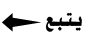 السؤال الثاني: أ) أملي الفراغ بالكلمات المساعدة  : هي نقل الكلام دون التثبت من صحته.......................................كان الناس قديماً يكتبون على ...............................................من المصادر الأولية التي يعتمد عليها المؤرخ ................................هي ما ينتج عن الحدث ..................................من أسئلة الجغرافي .........................................................ب) صلى العمود الأول بما يناسبه من العمود الثاني ( بإستخدام الأرقام ) السؤال الثالث: أ) ضعي التاريخ المناسب في مكانه ( 23 سبتمبر   -   22 فبراير ) 1- يوم التأسيس يوفق ................ من كل عام 2- اليوم الوطني يوافق ............... من كل عام ب) أكملي الرسم التالي ( الجهات الأصلية ) تمت الأسئلةتمنياتي لكم بالتوفيق 1تشرق الشمس من جهة الشمال2الاشاعة ضارة بالمجتمع ونهانا عنها الله ورسوله 3 كان وطني قبل التوحيد جهات متفرقه4المؤرخ هو الشخص الذي يدرس الماضي ويكتب عنه 5تستعمل الخرائط لمعرفة الأماكن 6من التفاعل السليم مع البيئة أنظف المكان قبل تركه 7يجب الفخر والاعتزاز بالوطن وتراثه 8يجب علينا أن نرفع علم الوطن ونحترمه 9توفر لنا حكومة وطني التعليم والصحة 10من مكونات الثقافة في وطني اللغة والدين 11الحكومة هي النظام الذي يدار به الوطن 12يحتوى علم بلادي على السيف الدال على الحق 1تتكون بلادي المملكة العربية السعودية من ...................... منطقةتتكون بلادي المملكة العربية السعودية من ...................... منطقةتتكون بلادي المملكة العربية السعودية من ...................... منطقةتتكون بلادي المملكة العربية السعودية من ...................... منطقةتتكون بلادي المملكة العربية السعودية من ...................... منطقةأ14ب13ج152يقع وطني المملكة العربية السعودية ................... العالم يقع وطني المملكة العربية السعودية ................... العالم يقع وطني المملكة العربية السعودية ................... العالم يقع وطني المملكة العربية السعودية ................... العالم يقع وطني المملكة العربية السعودية ................... العالم أوسط بقلبجشمال 3من عناصر التاريخ من عناصر التاريخ من عناصر التاريخ من عناصر التاريخ من عناصر التاريخ أالإنتاج بالشخصيات جالبيئة 4 هي كل ما يتعلق بالكرة الأرضية وتكويناتها هي كل ما يتعلق بالكرة الأرضية وتكويناتها هي كل ما يتعلق بالكرة الأرضية وتكويناتها هي كل ما يتعلق بالكرة الأرضية وتكويناتها هي كل ما يتعلق بالكرة الأرضية وتكويناتها أالاقتصاد بالجغرافيا جالرياضيات 5 الشخص الذي يدرس الجغرافيا هو ............................الشخص الذي يدرس الجغرافيا هو ............................الشخص الذي يدرس الجغرافيا هو ............................الشخص الذي يدرس الجغرافيا هو ............................الشخص الذي يدرس الجغرافيا هو ............................أاقتصادي بجغرافي جسياسي 6الشمال الشرقي هي الجهة الواقعة بين الشمال و  ...................الشمال الشرقي هي الجهة الواقعة بين الشمال و  ...................الشمال الشرقي هي الجهة الواقعة بين الشمال و  ...................الشمال الشرقي هي الجهة الواقعة بين الشمال و  ...................الشمال الشرقي هي الجهة الواقعة بين الشمال و  ...................أالشرق بالغرب جالجنوب 7هو تحول الأرض الخصية إلى صحراء هو تحول الأرض الخصية إلى صحراء هو تحول الأرض الخصية إلى صحراء هو تحول الأرض الخصية إلى صحراء هو تحول الأرض الخصية إلى صحراء أالتصحر بالحدائق جالغابات 8انتقال الناس والبضائع من مكان الى اخر يسمى انتقال الناس والبضائع من مكان الى اخر يسمى انتقال الناس والبضائع من مكان الى اخر يسمى انتقال الناس والبضائع من مكان الى اخر يسمى انتقال الناس والبضائع من مكان الى اخر يسمى أالحركة بسياسة جالإنتاج 9تقسم الجهات الأصلية إلى ............. جهات تقسم الجهات الأصلية إلى ............. جهات تقسم الجهات الأصلية إلى ............. جهات تقسم الجهات الأصلية إلى ............. جهات تقسم الجهات الأصلية إلى ............. جهات أ4ب5ج610نظام الحكم في وطني نظام الحكم في وطني نظام الحكم في وطني نظام الحكم في وطني نظام الحكم في وطني أملكي بجمهوري جدستوري 11عاصمة بلادي المملكة العربية السعودية  ...............عاصمة بلادي المملكة العربية السعودية  ...............عاصمة بلادي المملكة العربية السعودية  ...............عاصمة بلادي المملكة العربية السعودية  ...............عاصمة بلادي المملكة العربية السعودية  ...............أالرياض بالطائف جتبوك12الشعار السعودي الرسمي هو سيفان متقاطعان و وسطها الشعار السعودي الرسمي هو سيفان متقاطعان و وسطها الشعار السعودي الرسمي هو سيفان متقاطعان و وسطها الشعار السعودي الرسمي هو سيفان متقاطعان و وسطها الشعار السعودي الرسمي هو سيفان متقاطعان و وسطها أنخلة بصقر جدرع       أين هو الحجر الآثـــار النتيجةالإشاعة( أ )( ب )1) من أسئلة التاريخ الوطن 2) من فروع الدراسات الاجتماعية العلم 3) رمز الدولة و هويتها الاقتصاد 4) بقعة الأرض التي تنتمي إليهاماذا حدث 